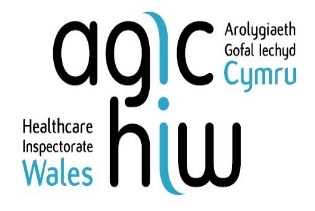 This fact sheet is about:Healthcare Inspectorate Wales (HIW)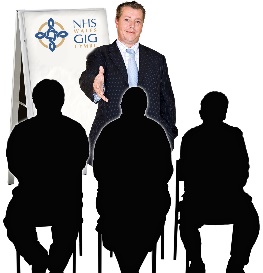 HIW makes sure Welsh health care is safe and good quality.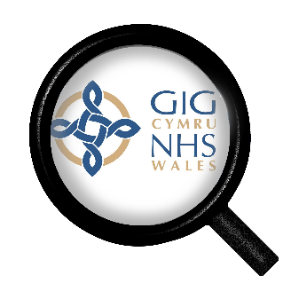 HIW looks at health services and says how well they are doing.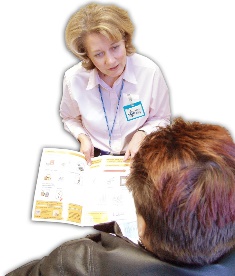 And that people kept in hospital for their mental health can get a second opinion from a doctor.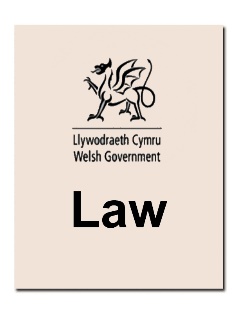 It makes sure the law is followed. 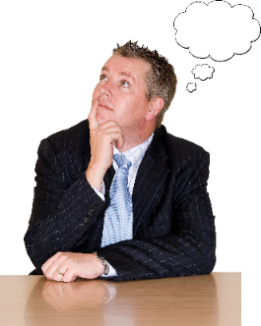 What do you do before you contact the Ombudsman?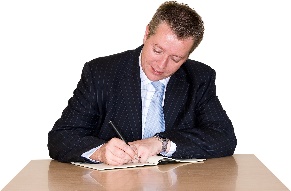 If you think HIW has broken the rules the Ombudsman may look at your complaint.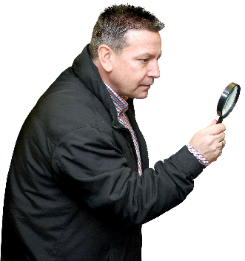 What can the Ombudsman do?We can look at: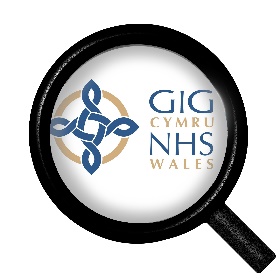 how health services are inspected.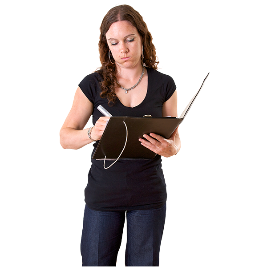 how HIW report on health services.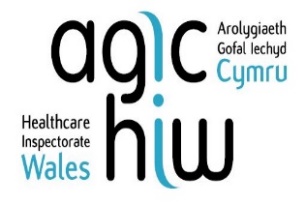 how HIW do their job.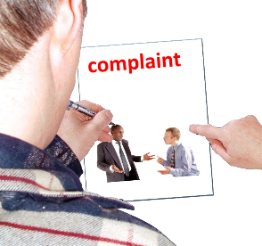 if HIW have not answered your complaint.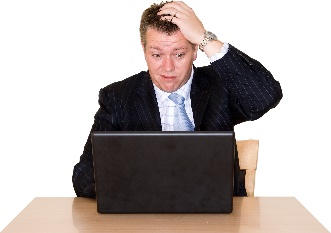 What can’t the Ombudsman do? We cannot look at: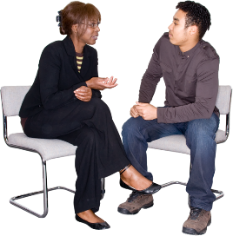 HIW staff.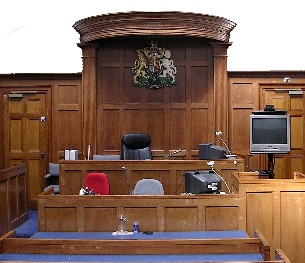 anything HIW has done that involves the courts.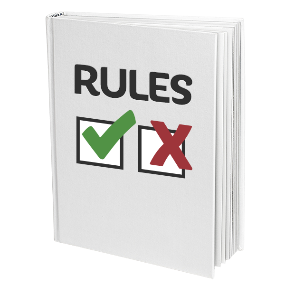 something HIW decided if they followed the rules.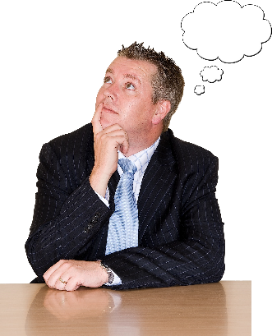 Things to think aboutThe Ombudsman can tell HIW what we think it should do if we think it did something wrong.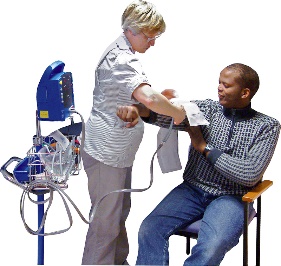 HIW do not look at complaints about health treatments themselves.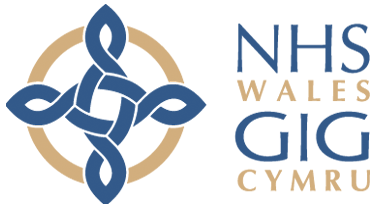 The NHS deal with this kind of complaint.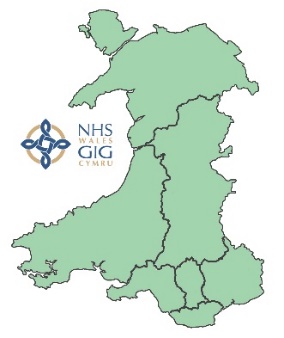 HIW may do something about a problem with the way the NHS works.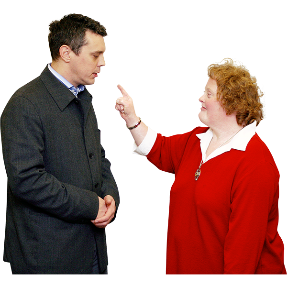 You need to make a complaint if you are unhappy with something to do with: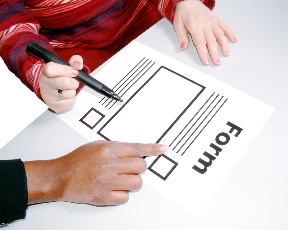 your HIW registration.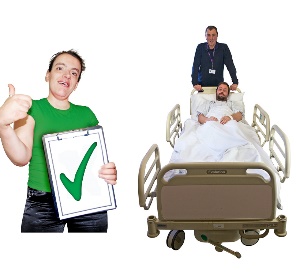 what HIW did to make changes to a service.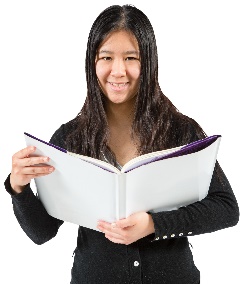 More information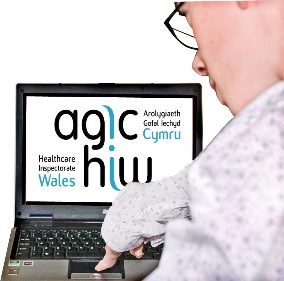 There is more on HIW and their complaints procedure at:www.hiw.org.uk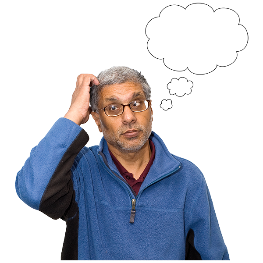 If you are still not sure if the Ombudsman can help, contact us.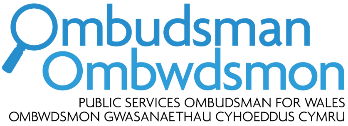 How to contact the Ombudsman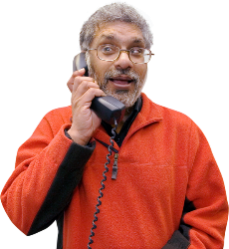 0300 790 0203ask@ombudsman.waleswww.ombudsman.wales 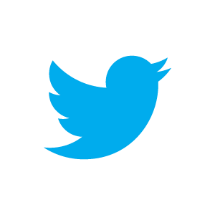 @OmbudsmanWales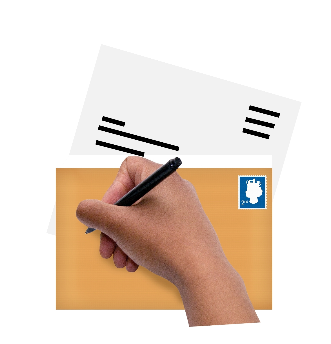 The Public Services Ombudsman for Wales1 Ffordd yr Hen GaePencoedCF35 5LJ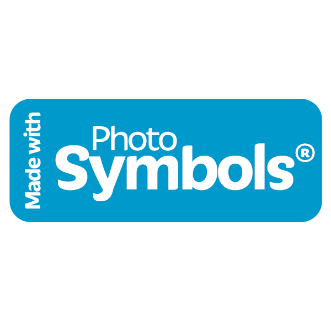 This easy read leaflet was prepared by Barod CIC using Photosymbols.